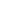 ◯  Day ALC  (During regular school hours)◯  Night School Monday - Thursday 3:00-5:30 pm◯ Mon.-Math ◯ Tues.-English ◯ Wed. - Social Studies ◯ Thurs. - Science◯  Summer School:  June 12-15, June 19-22, June 26-29, July 10-13, July 17-20 & July 24-278:00-11:00 am; Monday-Thursday A total of 28 Credits are needed to graduate from Hutchinson High School. Courses to be recovered: To earn credits needed for graduation.If all spots are filled, this may not be the complete list.*A seat-based is taught entirely in person.** An independent study is 20+% in-person, 80% individual.Student Goal:To earn credits needed for graduation. I understand I am expected to work towards a minimum of 7 credits this year. If I am behind in credits I will need to work on additional credits in order to graduate with my academic peers. I know I will have reached this goal when the credits appear on my official transcript. This will serve as my assessment for reaching my academic goals.What can staff do to help you achieve these goals?To graduate from HHS, the following credit requirements must be met:  Left click to select and right click to place a check in the box. Check all completed courses and courses scheduled for the current year.Participation in this program is optional. A continual learning plan must be developed/signed annually.Signatures:  Student Signature		 DateParent Signature                      DateStaff Signature                         DateI know I have reached this goal when the credits appear on my transcript.◻ Student met goal◻ Student Goal unmet                                                                                                                        Name:Date:  Date:  Grade: Grad Year: Grad Year: Birthday: Seat BasedIndependent StudyCredit RecoverySeat BasedIndependent StudyCredit RecoverySeat BasedIndependent StudyCredit RecoverySeat BasedIndependent StudyCredit RecoverySeat BasedIndependent StudyCredit RecoverySeat BasedIndependent StudyCredit RecoverySeat BasedIndependent StudyCredit RecoverySeat BasedIndependent StudyCredit RecoveryEnglish 9 CompositionEnglish 9 LiteratureEnglish 10 CompositionEnglish 10 Literature11/12 Communication11/12 Composition11/12 Literature11/12 English ElectiveUS History 9US History 10AUS History 10BGovernmentEconomicsGeographyWorld HistoryGeometry AGeometry BAdv. Alg AAdv. Alg BMath electiveMath electivePhysical Science 9Phy Science 9Cell BiologyBiology KingdomChemistry/Physics .5Chemistry/Physics .5HealthPE FitnessPE Elective.5 Fine Arts.5 Fine ArtsCareers 9Elective (10.5 credits) 